2017 - 2018 Application For applicants entering kindergarten or first gradeApplicant (Child)                                                                                                                            Name __________________________________________________________________________	    Last				First			Middle			Preferred NameAddress ________________________________________________________________________                   Street						City		      	State                   Zip CodeTelephone  (       ) __________________  Date of Birth  ___________________________________								     Month                   Day         Year________________________      ___________________________     ______________________      Country of Citizenship		   Social Security Number                     		Race/Ethnic Background										       		 (optional)Applicant for Admission to Grade _________  FamilyParent 1/Guardian ______________________________________  Relationship ______________			       Last, First, Middle 	       Home Address ___________________________________________________________________                   		Street					City		      	State                   Zip Code(         ) ________________     (         ) ________________    (         ) _______________                      	      Home Telephone			     Cell Phone                                     Work TelephoneEmail _________________________  Occupation _______________________________________Parent 2/Guardian ______________________________________  Relationship ______________			       Last, First, Middle 	       Home Address ___________________________________________________________________                   		Street					City		      	State                   Zip Code(         ) ________________     (         ) ________________    (         ) _______________                      	      Home Telephone			     Cell Phone                                     Work TelephoneEmail _________________________  Occupation _______________________________________Applicant’s Brothers and Sisters:________________________________________________________________________________   Name						Date of Birth			School Attending________________________________________________________________________________   Name						Date of Birth			School Attending________________________________________________________________________________   Name						Date of Birth			School AttendingReligious Affiliation                                                                 Do you attend church? (Please note: church attendance does not impact acceptance)    Yes	No     If yes, please provide the following information: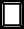 Church Name _____________________________________________ Phone (     ) _____________Church Address ___________________________________________________________________                   		Street					City		      	State                   Zip CodeSchool/Educational History                                                                            Present School ________________________________________________  Present Grade  ______School Address ___________________________________________________________________                   		Street					City		      	State                   Zip CodeTelephone (         )____________________  Name of Principal ______________________________Has your child ever had behavioral difficulties in school or preschool?       Yes       NoOr been suspended or expelled?      Yes         NoIf you answered yes for either question, please explain (attach additional pages as necessary):  ________________________________________________________________________________________________________________________________________________________________________________________________________________________________________________Has your child ever been recommended for special ed., diagnosed with a learning disability, had an I.E.P or repeated a grade?     Yes      No     If yes, briefly describe:________________________________________________________________________________________________________________________________________________________________________________________________________________________________________________What was your child’s first language? __________________________________________________  What language is primarily spoken at home?  ____________________________________________If your child is currently attending a school or pre-school, please list 3 things you like and 3 things you do not like about the school they are attending (you can use additional paper or the back of this form if you need more space):________________________________________________________________________________________________________________________________________________________________________________________________________________________________________________________________________________________________________________________________________________________________________________________________________________________________________________________________________________________________________________________________________________________________________________________________________________________________________________________________References                                                                      School Reference:  teacher, principal, counselor, etc.Name _____________________________________________  Phone (      ) __________________Address ________________________________________________________________________                   Street						City		      	State                   Zip CodeOccupation ________________________________________  Years Known __________________Community Reference:  minister at church, neighbor, employer, etc.Name _____________________________________________  Phone (      ) __________________Address ________________________________________________________________________                   Street						City		      	State                   Zip CodeOccupation ________________________________________  Years Known __________________Medical History                                                                                                  Does your child have any physical or emotional condition which has required professional attention or which may require special attention at Olney Christian School?    Yes        No     If yes, please explain and include copies of all reports:  ______________________________________________________________________________________________________________________________________________________________________________________Does your child wear glasses or corrective lenses?       Yes       NoHas your child had a history of ear infections or hearing difficulty?       Yes       NoDoes your child have any allergies that would impact his/her school day?       Yes       No   If yes, please list the relevant allergies:  _____________________________________________________________________________________________________________________________________Child’s Doctor:  ____________________________   Phone  (       )_________________Parent/Guardian Questionnaire   How did you hear about Olney Christian School?_______________________________________________________________________________What is the main reason that you would like your child to attend Olney Christian School?____________________________________________________________________________________________________________________________________________________________________________________________________________________________________________________________________________________________________________________________Parent Covenant with Olney Christian School I, Parent/Guardian of ___________________________________________, grade ______ will:Support the vision of the school: to equip students in our Philadelphia communities for life by educating their minds, nurturing their hearts, and training their hands with practical life skills.  Support the use of the Bible in nurturing their heart and Jesus as an example of good character.  (please note: our statement of faith is included in the application packet)Be familiar with, in support of, and willing to share in the implementation of school policies including attendance, dress, and discipline.Encourage my son/daughter to participate positively in the learning process.Fulfill our financial obligations to the school.Be faithful in attending school functions.Support school fundraisers to the best of my ability.____________________________    _______         _________________________        _______          Mother/Guardian Signature	           Date	               Father/Guardian Signature 	                DatePlease note:  if any information included in this application is found to be false that could be grounds for dismissal from the school.   Your honest answers are in the best interest of your child as we seek to educate, nurture and train them.Application Checklist                       ____ I have completed all parts of this application.  Incomplete applications will not be processed.____ I have enclosed a copy of the most recent report card and achievement tests.____ I have enclosed a copy of all psychological and educational testing for my child.____ I have enclosed a $50.00 application fee. (non-refundable)____ I have attached a picture of my child. (for identification purposes)____ I have included a financial aid application (not required) Please return completed applications to:Olney Christian School ~ 425 E. Roosevelt Boulevard ~ Philadelphia, PA 19120 OLNEY CHRISTIAN SCHOOL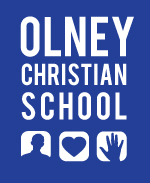 425 E. Roosevelt Blvd. Philadelphia, PA 19120215-324-2323REQUEST FOR RELEASE OF RECORDSParents           Please give this completed form to the school(s) the applicant has attended.  With appropriate authorization, the applicant’s school records will be forwarded directly to Olney Christian School.School Administrator   Please forward an official transcript, including standardized test scores, attendance records and results of any formal testing for_______________________________________________________________________________		First				  Middle				            Last‘who has applied for admission to Olney Christian School.Please send the information to:Olney Christian School425 E. Roosevelt BoulevardPhiladelphia, PA 19120Signature    Authorizing Signature of Parent or Guardian  __________________________________Date  _______________________